ФИО______________________________________________________________Повторение Оценка «4»  . Шкала перевода баллов в оценку: Допишите определения:Движение, которое точно или приблизительно повторяется через определенные промежутки времени, называется ________________________.ХарактеристикиОценка «5». Шкала перевода баллов в оценку: Перед вами три графика колебательного движения. Сравните их характеристики.Изучение темы «Звук»Источником звука является____________________________________Звук - ___________________________________________с частотой от_______до____________Исследование №1Тема «Изучение зависимости скорости звука от параметров среды».Гипотеза: скорость звука зависит от следующих параметров среды: __________________________________________________________________________________________________________________________________________________________Оборудование: справочный материал.Ход работы: Используя справочный и дополнительный материал, исследуйте зависимость скорости звука от следующих параметров среды:Характеристики звука:Громкость (Б, дБ)Исследование  №2Тема: «Изучение зависимости громкости звука от характеристик колебательного движения источника звука»Гипотеза: громкость звука зависит от (амплитуды, частоты) колебаний. Чем больше (амплитуда, частота) колебаний, тем громкость звука (больше, меньше).Оборудование: линейка.Ход работы: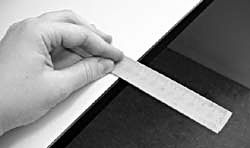 а) Положи линейку на край стола так, чтобы примерно половина ее висела над полом, а другую половину крепко прижми к столу рукой.б) Нажми и отпусти свободный край линейки, заставь его колебаться. в) Добейся звуков разной громкости. Для того чтобы линейка звучала громче нужно___________________________________________________________________________________________________________________________.Моя гипотеза (подтвердилась, подтвердилась частично, не подтвердилась)Вывод: чем больше (амплитуда, частота) колебаний, тем громкость звука (больше, меньше).Высота  Исследование №3Тема: «Изучение зависимости высоты  звука от характеристик колебательного движения источника звука».Гипотеза: высота звука зависит от (амплитуды, частоты) колебаний. Чем больше (амплитуда, частота) колебаний, тем высота звука (больше, меньше).Оборудование: линейка.Ход работы:а) Положи линейку на край стола так, чтобы примерно половина ее висела над полом, а другую половину крепко прижми к столу рукой.б) Нажми и отпусти свободный край линейки, заставь его колебаться. в) Добейся звуков разной высоты. Для того чтобы линейка звучала выше нужно___________________________________________________________________________________________________________________________.Моя гипотеза (подтвердилась, подтвердилась частично, не подтвердилась)Вывод: чем больше (амплитуда, частота) колебаний, тем высота звука (больше, меньше).Исследование №4.Тема: «Изучение способов регулирования громкости и высоты звука, издаваемого голосовыми связками».Гипотеза: чем выше звук, тем ________________________________________________________.Чем громче звук, тем ________________________________________________________________.Оборудование: видеофрагмент «работа голосовых связок».Ход работы: просмотреть видеофрагмент.Моя гипотеза (подтвердилась, подтвердилась частично, не подтвердилась)Вывод: чем выше звук, тем ___________________________________________________________.Чем громче звук, тем ________________________________________________________________.Кол-во правильных ответов54 - 3Отметка43_________________________ -  это величина, показывающая максимальное отклонение от положения равновесия. Измеряется в _________ ________________ -  это величина, показывающая количество колебаний за единицу времени. Измеряется в _________Кол-во правильных ответов65 - 43-2Отметка543Подчеркните правильный вариантАмплитуда колебаний на графике №1 (равна, больше, меньше) амплитуды на графике №2.Амплитуда колебаний на  графике №1 (равна, больше, меньше) амплитуды на графике №3.Амплитуда колебаний на графике №2 (равна, больше, меньше) амплитуды на графике №3.Частота  колебаний на графике №1 (равна, больше, меньше) частоты на графике №2.Частота  колебаний на графике №1 (равна, больше, меньше) частоты на графике №3.Частота  колебаний на графике №2 (равна, больше, меньше) частоты на графике №3.№1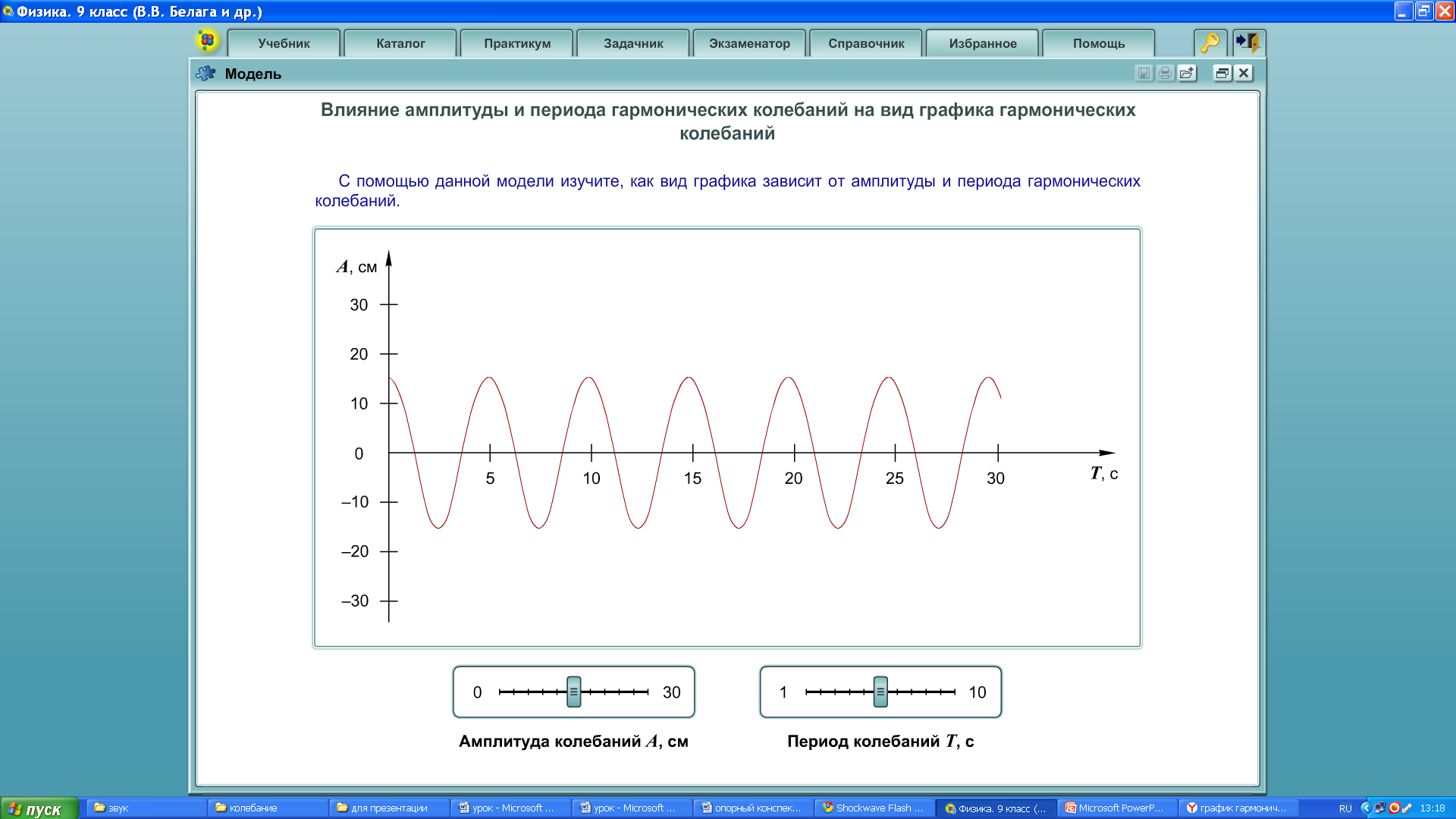 Подчеркните правильный вариантАмплитуда колебаний на графике №1 (равна, больше, меньше) амплитуды на графике №2.Амплитуда колебаний на  графике №1 (равна, больше, меньше) амплитуды на графике №3.Амплитуда колебаний на графике №2 (равна, больше, меньше) амплитуды на графике №3.Частота  колебаний на графике №1 (равна, больше, меньше) частоты на графике №2.Частота  колебаний на графике №1 (равна, больше, меньше) частоты на графике №3.Частота  колебаний на графике №2 (равна, больше, меньше) частоты на графике №3.№2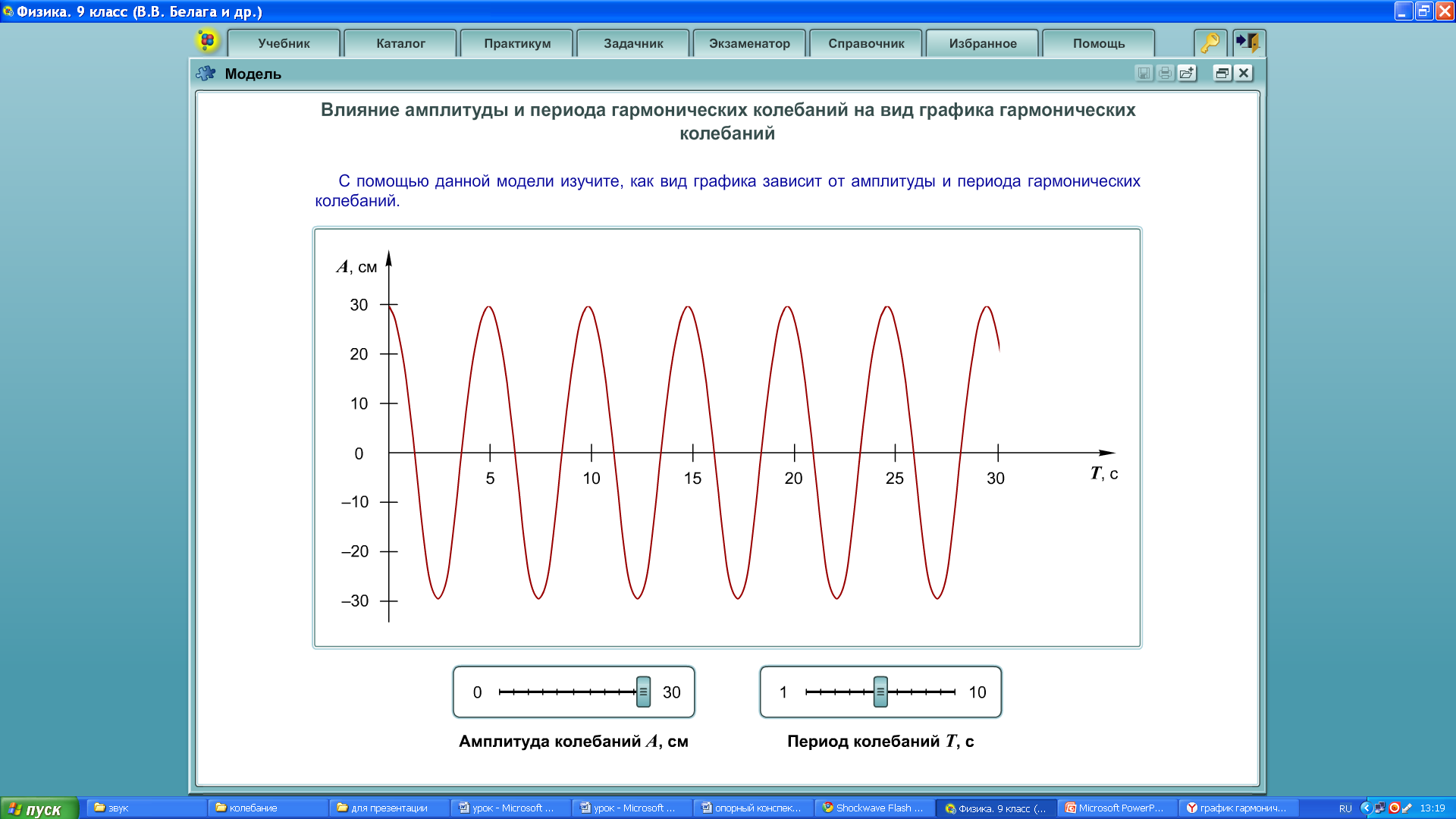 Подчеркните правильный вариантАмплитуда колебаний на графике №1 (равна, больше, меньше) амплитуды на графике №2.Амплитуда колебаний на  графике №1 (равна, больше, меньше) амплитуды на графике №3.Амплитуда колебаний на графике №2 (равна, больше, меньше) амплитуды на графике №3.Частота  колебаний на графике №1 (равна, больше, меньше) частоты на графике №2.Частота  колебаний на графике №1 (равна, больше, меньше) частоты на графике №3.Частота  колебаний на графике №2 (равна, больше, меньше) частоты на графике №3.№3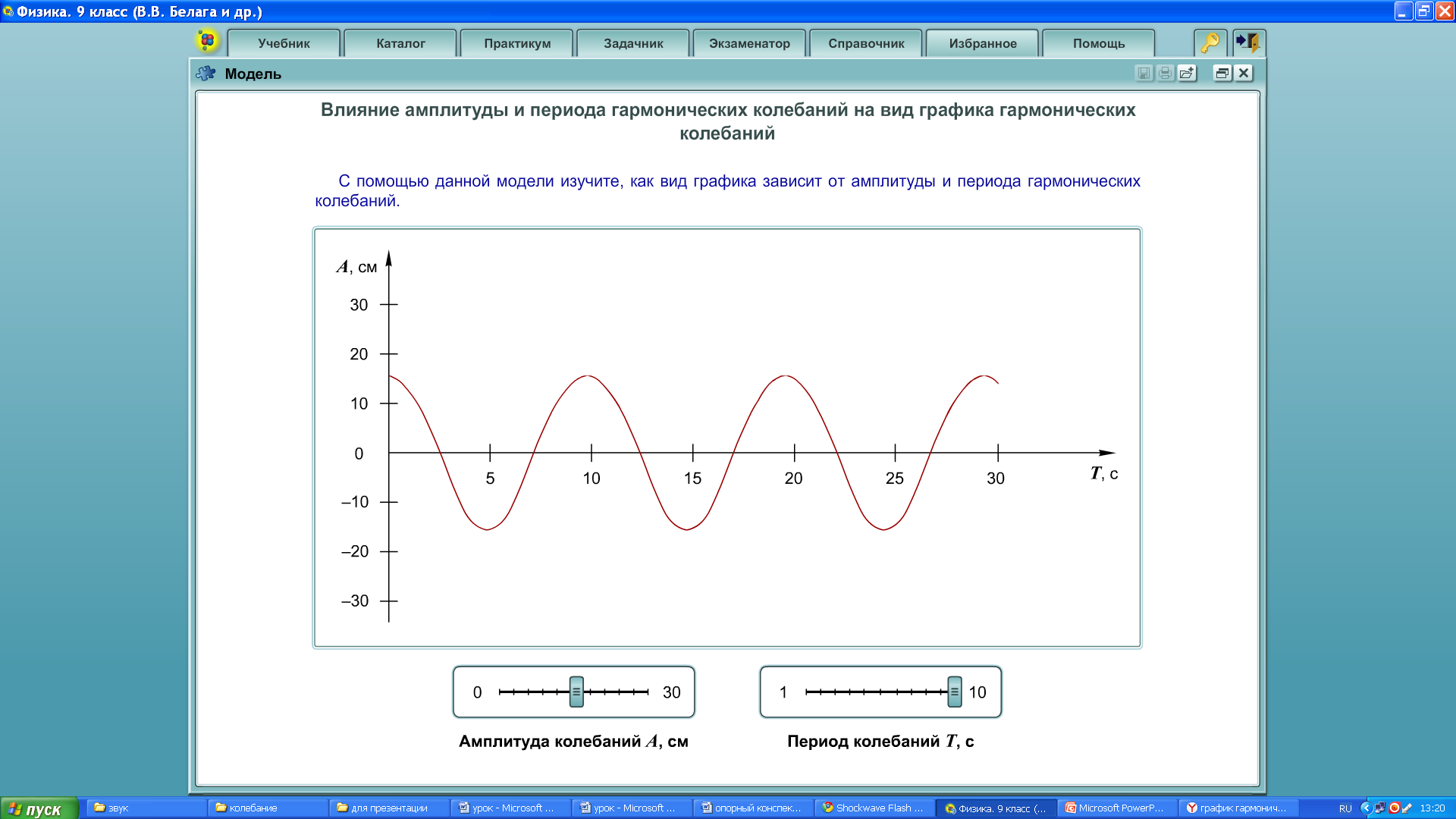 1.Температура средыИспользуя таблицу №1 (Скорость звука в воздухе при различной температуре), опишите характер зависимости скорости звука от температуры среды.Вывод: скорость звука (зависит, не зависит)  от температуры среды, чем больше температура среды, тем скорость звука _______________(*) Объясните причину такой зависимости (используйте SWF  «Температура. Тепловое равновесие», стр. 8)________________________________________________________________________________________________________________________________________________________________________________________________________________________2. Состояние средыВещество может находиться в твердом, жидком или газообразном состояниях.  С помощью таблиц №2 (Скорость звука в различных веществах) определите, в какой среде звук распространяется быстрее всего, а в какой – медленнее.Вывод: скорость звука (зависит, не зависит)  от состояния  среды.Быстрее всего звук распространяется в ___________________________ среде.Медленнее всего в _______________________________ _______________среде.(*) Объясните причину такой зависимости (используйте SWF  «Температура. Тепловое равновесие», стр. 9)________________________________________________________________________________________________________________________________________________________________________________________________________________________3.Плотность средыИспользуя таблицу №3 (Скорость звука в воздухе на различной высоте h над Землёй), опишите характер зависимости скорости звука от плотности среды (зная, что при увеличении высоты над Землёй плотность воздуха уменьшается)Вывод: скорость звука (зависит, не зависит)  от плотности  среды. Чем больше плотность  среды, тем скорость звука________________________(*) Объясните причину такой зависимости ________________________________________________________________________________________________________________________________________________________________________________________________________________________